Astronomy- Unit 8 – PLANETS CHART Planet WebQuestYou and your group will need to investigate your Planet to find the information to put in your chart! You will also need to complete a double bubble comparing your planet to Earth. You group will also be in charge of presenting your planet to the class at the end of the period! You can look on Ms. Dudek’s website for helpful websites to help you along!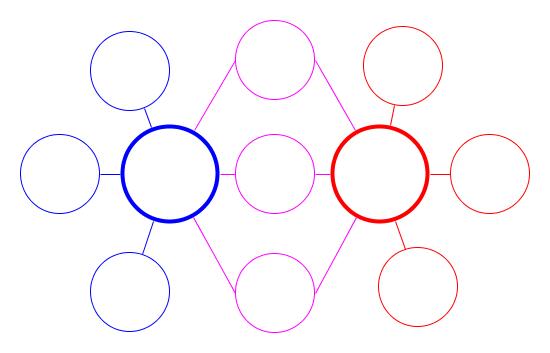 Name of PlanetDiscovery DateSize compared to Earth (Diameter)Distance from Sun (MILES)Ability to support lifeAtmosphere featuresSurface Features (Rocky or Gas)Number of MoonsYour Weight on this planetLength of dayLength of YearOther Special Features (nicknames)Mercury265 BC4,504 km(1/3 earth)35.98 million milesVery littleHelium, hydrogenRocky00.3858 earth days88 daysGod of MessengerVenusUnknown7520.8 miles(About the same)67.24 million milesPoorCarbon dioxide and sulfuric acidSmooth, lots of earth like featuresNONE0.91116 earth days225 daysMorning star, EARTH’S SISTEREarthXXXIt is Earth7,917.5 miles93,000,000 milesYes, we’re here!78% Nitrogen21% OxygenROCKY (Water, mtns,, oceans, 124 hours365.25 daysWeather,  atmosphereMars16594220 km (a little over half)141.6 million milesPossible 95% carbon dioxide, nitrogenGlaciers, storms20.3824.5 hours 687 earth daysIRON (why its red) Tallest volcano and largest craterJupiter161011 times the size(88,695 miles)483 million milesNopeHydrogen and heliumGas, storms67 2.3610 hours12 earth yearsStorm spot, biggest planetSaturn16109.5 times bigger (120,536 km)890.7 million milesNopeHydrogen and heliumVery gassy (gross)620.9110.5 hours29.5 earth yearsGas giant, pretty rings (ALL THE SINGLE LADIES)Uranus17814 times bigger(51,118 km)1.787 billion milesNopeHydrogen and heliumGassy270.8917 hours84 earth yearsIce planet, has rings, rocky coreNeptune184649,500 km (3.9 Earth)2.795 billion milesNopeHydrogen and heliumWINDS ARE CRAZY, not solid131.1216 hours165 earth yearsSolid core, named after the God Neptune, Blue